INFORMAZIONI PERSONALIVALTER  GENNAROPOSIZIONE RICOPERTAResponsabile di U.O.Agenzia del DemanioESPERIENZA PROFESSIONALE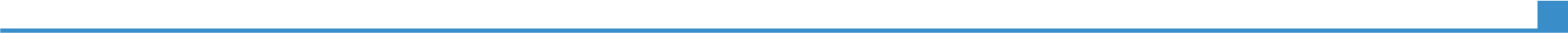 Da 9/2017Responsabile Normativa e Relazioni SindacaliDirezione Risorse Umane e Organizzazione3/2017-8/2017Relazioni Sindacali e Rapporto di Lavoro Direzione Risorse Umane e Organizzazione1/2016-2/2017Relazioni Sindacali e Rapporto di LavoroDirezione Risorse-DPO         10/2013- 31/12/20153/2013-9/201311/2012-3/20133/2007-11/2012DAL 20072004 - 20072004 – 20102005 – 20072005 – 20062004 – 20062000 – 2003         10/2013- 31/12/20153/2013-9/201311/2012-3/20133/2007-11/2012DAL 20072004 - 20072004 – 20102005 – 20072005 – 20062004 – 20062000 – 2003         10/2013- 31/12/20153/2013-9/201311/2012-3/20133/2007-11/2012DAL 20072004 - 20072004 – 20102005 – 20072005 – 20062004 – 20062000 – 2003         10/2013- 31/12/20153/2013-9/201311/2012-3/20133/2007-11/2012DAL 20072004 - 20072004 – 20102005 – 20072005 – 20062004 – 20062000 – 2003         10/2013- 31/12/20153/2013-9/201311/2012-3/20133/2007-11/2012DAL 20072004 - 20072004 – 20102005 – 20072005 – 20062004 – 20062000 – 2003Avvocato del libero foro con studio in Roma, specializzato nelle tematiche riguardanti:procedimenti amministrativicontrattualisticadiritto del lavoro privato e di quello svolto nella P.Aedilizia ed urbanisticabeni demanialidiritto degli Enti Locali Nominato dall’Università degli Studi di Siena “Cultore della materia” in diritto amministrativo, ha collaborato nell’attività didattica e di ricerca scientifica presso la cattedra di Diritto Amministrativo - facoltà di Scienze Politiche, dove è stato membro della commissione d’esame ed incaricato di svolgere lezioni e seminari su argomenti relativi all’Impresa Pubblica ed agli Enti Pubblici.Docente di discipline giuridiche ed economiche presso il Centro “M. Mezzelani” di Roma - ente accreditato presso la Regione Lazio per la gestione di interventi di formazione superiore.Collaborazione con la cattedra di Diritto Amministrativo del Prof. Vincenzo Caputi Jambrenghi presso l’Università degli studi di Roma “La Sapienza”, Facoltà di Architettura.Collaborazione con la cattedra di Diritto Amministrativo del Prof. Fabio Francario nel corso Master of Arts in International Legal Affairs della LINK Campus University of Malta.Studio Legale Amministrativo ed Internazionale dell’Avv. Celestino Biagini del Foro di Roma, in via Belsiana n. 90, dove ha anche svolto la pratica forense.ISTRUZIONE E FORMAZIONEDottorato di Ricerca in Diritto Pubblico presso l’Università degli Studi di Siena - Facoltà di Scienze Politiche - Dipartimento di Scienze giuridiche, economiche e di governo, con tesi dal titolo: “Attualità e validità della nozione di Ente pubblico economico”.Laureato in Giurisprudenza presso l’Università degli Studi di Roma “La Sapienza”, con tesi dal titolo: "Diritto di critica e dovere di fedeltà nel rapporto di lavoro subordinato", relatore prof. Matteo Dell’Olio, ordinario di Diritto del Lavoro.Master annuale su "Procedimento e processo amministrativo: tradizione e novità". Maggio 2011 – maggio 2012, presso la Scuola Superiore di Economia e Finanze. ULTERIORI INFORMAZIONIComponente della Segreteria Scientifica del Convegno patrocinato dall’Università di Siena: “L’impugnabilità degli atti amministrativi”.  Siena, 13 - 14 giugno 2008. Componente della Segreteria Scientifica del Convegno patrocinato dall’Università di Siena: “L’azione di nullità ed il Giudice Amministrativo”, Siena, 22 - 23 giugno 2007.Componente della Segreteria Scientifica del Convegno patrocinato dall’Università di Siena e dall’Associazione italiana studiosi del processo amministrativo: “Cosa Giudicata e Processo Amministrativo”. Siena, 9 - 10 giugno 2006.Componente della Segreteria organizzativa del Seminario di specializzazione “L’attività negoziale della Pubblica Amministrazione e la nuova Direttiva CEE in materia di appalti pubblici di lavori, servizi e forniture” tenuto presso la LINK Campus University of Malta dal 2 al 30 giugno 2004